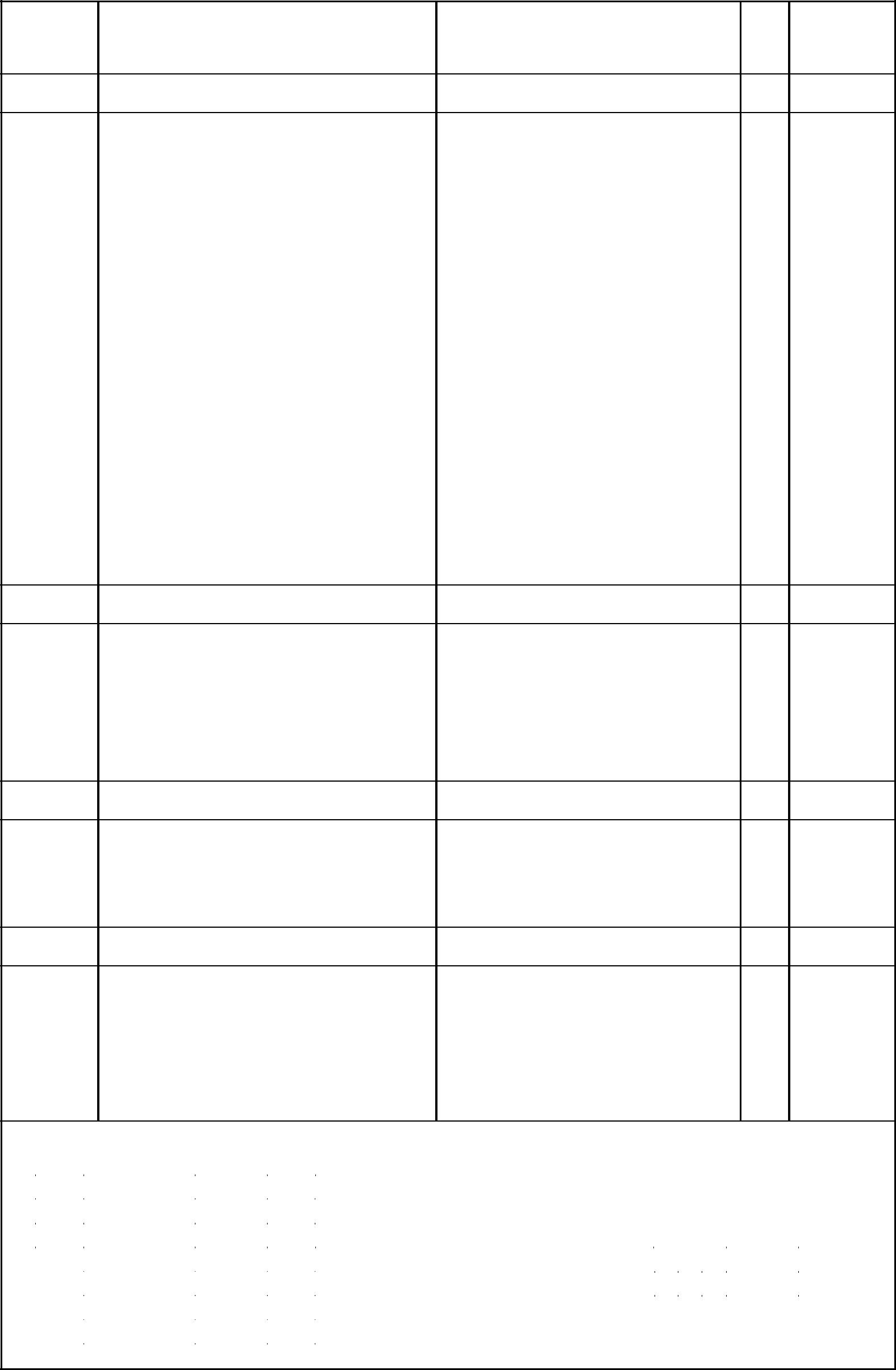        44           6ed10554mh000ba1                                       LOGO! Дисплей текстовый                       1       Siemens      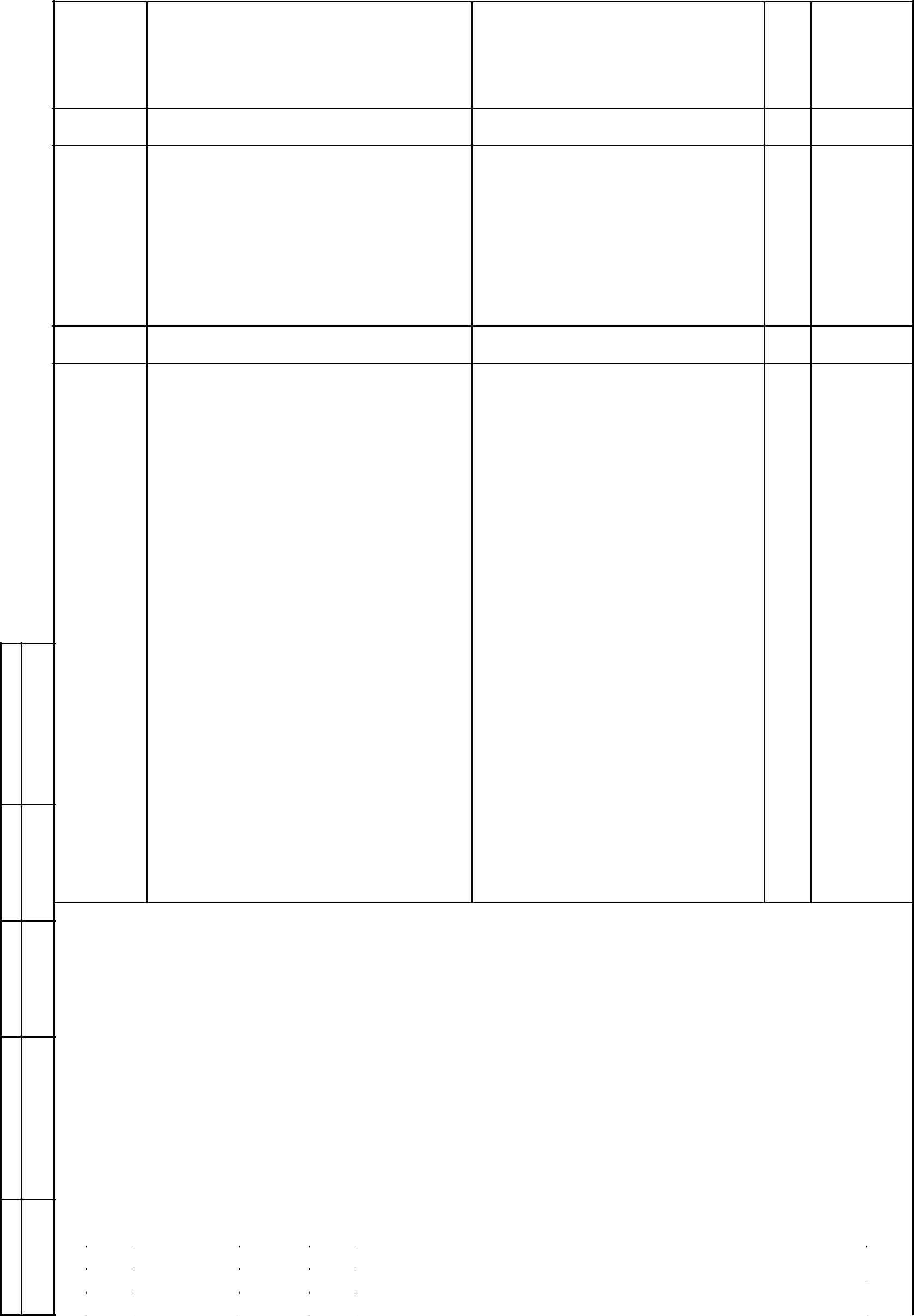 Подп. и датаВзам. инв. №       Инв. № дубл.Подп. и датаИнв. № подл.Поз.ОбозначениеНаименованиеКол.  ПримечаниеПоз.КонтроллерныекомпонентыкомпонентыкомпонентыLOGO! 24CE, ЛОГИЧЕСКИЙLOGO! 24CE, ЛОГИЧЕСКИЙLOGO! 24CE, ЛОГИЧЕСКИЙМОДУЛЬ С ДИСПЛЕЕМ,МОДУЛЬ С ДИСПЛЕЕМ,МОДУЛЬ С ДИСПЛЕЕМ,A16ED1052-1CC01-0BA8НАПРЯЖЕНИЕНАПРЯЖЕНИЕНАПРЯЖЕНИЕ1A16ED1052-1CC01-0BA8ПИТАНИЯ/ВХОДОВ/ВЫХОДОВ: 24ПИТАНИЯ/ВХОДОВ/ВЫХОДОВ: 24ПИТАНИЯ/ВХОДОВ/ВЫХОДОВ: 241ПИТАНИЯ/ВХОДОВ/ВЫХОДОВ: 24ПИТАНИЯ/ВХОДОВ/ВЫХОДОВ: 24ПИТАНИЯ/ВХОДОВ/ВЫХОДОВ: 24В/24 В/24 В ТРАНЗИСТОРНЫЕ, 8DIВ/24 В/24 В ТРАНЗИСТОРНЫЕ, 8DIВ/24 В/24 В ТРАНЗИСТОРНЫЕ, 8DI(4AI)/4DO(4AI)/4DO(4AI)/4DOLOGO! DM8 24, МОДУЛЬLOGO! DM8 24, МОДУЛЬLOGO! DM8 24, МОДУЛЬРАСШИРЕНИЯ, НАПРЯЖЕНИЕРАСШИРЕНИЯ, НАПРЯЖЕНИЕРАСШИРЕНИЯ, НАПРЯЖЕНИЕA26ED1055-1CB00-0BA2ПИТАНИЯ/ВХОДОВ/ВЫХОДОВ: 24ПИТАНИЯ/ВХОДОВ/ВЫХОДОВ: 24ПИТАНИЯ/ВХОДОВ/ВЫХОДОВ: 241SiemensВ/24 В/ ТРАНЗИСТОРНЫЕ, 4 DI/4В/24 В/ ТРАНЗИСТОРНЫЕ, 4 DI/4В/24 В/ ТРАНЗИСТОРНЫЕ, 4 DI/4DODODOLOGO! AM2, МОДУЛЬLOGO! AM2, МОДУЛЬLOGO! AM2, МОДУЛЬA36ED1055-1MA00-0BA2РАСШИРЕНИЯ, НАПРЯЖЕНИЕРАСШИРЕНИЯ, НАПРЯЖЕНИЕРАСШИРЕНИЯ, НАПРЯЖЕНИЕ1SiemensA36ED1055-1MA00-0BA2ПИТАНИЯ: =12/24 В, 2 AI, 0 - 10 ВПИТАНИЯ: =12/24 В, 2 AI, 0 - 10 ВПИТАНИЯ: =12/24 В, 2 AI, 0 - 10 В1SiemensПИТАНИЯ: =12/24 В, 2 AI, 0 - 10 ВПИТАНИЯ: =12/24 В, 2 AI, 0 - 10 ВПИТАНИЯ: =12/24 В, 2 AI, 0 - 10 ВИЛИ 0/4 - 20 МАИЛИ 0/4 - 20 МАИЛИ 0/4 - 20 МАLOGO! AM2 AQ, МОДУЛЬLOGO! AM2 AQ, МОДУЛЬLOGO! AM2 AQ, МОДУЛЬА46ED1055-1MM00-0BA2РАСШИРЕНИЯ, НАПРЯЖЕНИЕРАСШИРЕНИЯ, НАПРЯЖЕНИЕРАСШИРЕНИЯ, НАПРЯЖЕНИЕ1SiemensА46ED1055-1MM00-0BA2ПИТАНИЯ: =24 В, 0/4-20 МА 2AQ, 0-ПИТАНИЯ: =24 В, 0/4-20 МА 2AQ, 0-ПИТАНИЯ: =24 В, 0/4-20 МА 2AQ, 0-1SiemensПИТАНИЯ: =24 В, 0/4-20 МА 2AQ, 0-ПИТАНИЯ: =24 В, 0/4-20 МА 2AQ, 0-ПИТАНИЯ: =24 В, 0/4-20 МА 2AQ, 0-10 В10 В10 ВГальваническиеразделителиразделителиразделителиK1LZS:PT5A5L24Комплектное реле, шир. 35мм, безКомплектное реле, шир. 35мм, безКомплектное реле, шир. 35мм, без1SiemensK1LZS:PT5A5L24лог.раздел., 24V DC, 4ПКлог.раздел., 24V DC, 4ПКлог.раздел., 24V DC, 4ПК1Siemensлог.раздел., 24V DC, 4ПКлог.раздел., 24V DC, 4ПКлог.раздел., 24V DC, 4ПКK2-K5LZS:RT3B4L24Комплектное реле, шир. 15.5мм,Комплектное реле, шир. 15.5мм,Комплектное реле, шир. 15.5мм,4SiemensK2-K5LZS:RT3B4L24без лог.раздел., 24V DC, 1ПКбез лог.раздел., 24V DC, 1ПКбез лог.раздел., 24V DC, 1ПК4Siemensбез лог.раздел., 24V DC, 1ПКбез лог.раздел., 24V DC, 1ПКбез лог.раздел., 24V DC, 1ПКАвтоматическиевыключателивыключателивыключателиF15SL6102-7Автоматический выключательАвтоматический выключательАвтоматический выключатель1SiemensF15SL6102-7400V, 6кА, 1-пол., C, 2A400V, 6кА, 1-пол., C, 2A400V, 6кА, 1-пол., C, 2A1Siemens400V, 6кА, 1-пол., C, 2A400V, 6кА, 1-пол., C, 2A400V, 6кА, 1-пол., C, 2AКлеммыX18WA1011-1DG11Клемма серая 6,5 мм 4мм22SiemensX28WA1011-1DF11Клемма серая 6 мм 2,5мм216SiemensX38WA1011-1DF11Клемма серая 6 мм 2,5мм24SiemensИзмЛист№ документаПодп.ДатаРазработаРазработаЛит.Лит.Лит.ЛистЛистовСпецификация12ПроверилПроверилСпецификацияПроверилПроверилН.контр.Н.контр.УтвердилУтвердилПодп. и датаВзам. инв. №       Инв. № дубл.Подп. и датаИнв. № подл.Поз.ОбозначениеНаименованиеКол.  ПримечаниеКол.  ПримечаниеПоз.X48WA1011-1DF11Клемма серая 6 мм 2,5мм28SiemensКонструктивы шкафа1380500AE Шкаф RAL7035, с МП,1Rittal1380500380x380x210mm1Rittal380x380x210mm2508100SZ настенное крепление1Rittal2508100д/наруж.монтажа1Rittalд/наруж.монтажаR5DPC22Держатель перфарированного5ДКСR5DPC22короба для монтажа на дверь5ДКСкороба для монтажа на дверьОрганы управления ииндикациииндикациииндикацииКОМПЛЕКТНОЕ УСТРОЙСТВОКОМПЛЕКТНОЕ УСТРОЙСТВОКОМПЛЕКТНОЕ УСТРОЙСТВОS13SB3245-0AA41КРУГЛОЕ КНОПКА С ПОДСВЕТКОЙКРУГЛОЕ КНОПКА С ПОДСВЕТКОЙКРУГЛОЕ КНОПКА С ПОДСВЕТКОЙ1SiemensS13SB3245-0AA411НO + ВСТРОЕННЫЙ СВЕТОДИОД1НO + ВСТРОЕННЫЙ СВЕТОДИОД1НO + ВСТРОЕННЫЙ СВЕТОДИОД1Siemens1НO + ВСТРОЕННЫЙ СВЕТОДИОД1НO + ВСТРОЕННЫЙ СВЕТОДИОД1НO + ВСТРОЕННЫЙ СВЕТОДИОД24V UC ЗЕЛЕНЫЙ С ДЕРЖАТЕЛЕМ24V UC ЗЕЛЕНЫЙ С ДЕРЖАТЕЛЕМ24V UC ЗЕЛЕНЫЙ С ДЕРЖАТЕЛЕМКОМПЛЕКТНОЕ УСТРОЙСТВО,КОМПЛЕКТНОЕ УСТРОЙСТВО,КОМПЛЕКТНОЕ УСТРОЙСТВО,КРУГЛАЯ ГРИБОВИДНАЯ КНОПКАКРУГЛАЯ ГРИБОВИДНАЯ КНОПКАКРУГЛАЯ ГРИБОВИДНАЯ КНОПКАS23SB3203-1HA2040MM, С ФИКСАЦИЕЙ, С40MM, С ФИКСАЦИЕЙ, С40MM, С ФИКСАЦИЕЙ, С1SiemensПОВОРОТНОЙ РАЗБЛОКИРОВКОЙ,ПОВОРОТНОЙ РАЗБЛОКИРОВКОЙ,ПОВОРОТНОЙ РАЗБЛОКИРОВКОЙ,1НЗ1НЗ1НЗКОМПЛЕКТНОЕ УСТРОЙСТВОКОМПЛЕКТНОЕ УСТРОЙСТВОКОМПЛЕКТНОЕ УСТРОЙСТВОS33SB3246-0AA21КРУГЛОЕ КНОПКА С ПОДСВЕТКОЙКРУГЛОЕ КНОПКА С ПОДСВЕТКОЙКРУГЛОЕ КНОПКА С ПОДСВЕТКОЙ1SiemensS33SB3246-0AA211НЗ + ВСТРОЕННЫЙ СВЕТОДИОД1НЗ + ВСТРОЕННЫЙ СВЕТОДИОД1НЗ + ВСТРОЕННЫЙ СВЕТОДИОД1Siemens1НЗ + ВСТРОЕННЫЙ СВЕТОДИОД1НЗ + ВСТРОЕННЫЙ СВЕТОДИОД1НЗ + ВСТРОЕННЫЙ СВЕТОДИОД24V UC КРАСНЫЙ С ДЕРЖАТЕЛЕМ24V UC КРАСНЫЙ С ДЕРЖАТЕЛЕМ24V UC КРАСНЫЙ С ДЕРЖАТЕЛЕМКОМПЛЕКТНОЕ УСТРОЙСТВОКОМПЛЕКТНОЕ УСТРОЙСТВОКОМПЛЕКТНОЕ УСТРОЙСТВОКРУГЛОЕ ИНДИКАТОР С МАТОВОЙКРУГЛОЕ ИНДИКАТОР С МАТОВОЙКРУГЛОЕ ИНДИКАТОР С МАТОВОЙH13SB3244-6AA20ЛИНЗОЙ ВСТРОЕННЫЙЛИНЗОЙ ВСТРОЕННЫЙЛИНЗОЙ ВСТРОЕННЫЙ1SiemensСВЕТОДИОД 24V UC КРАСНЫЙ ССВЕТОДИОД 24V UC КРАСНЫЙ ССВЕТОДИОД 24V UC КРАСНЫЙ СДЕРЖАТЕЛЕМДЕРЖАТЕЛЕМДЕРЖАТЕЛЕМКОМПЛЕКТНОЕ УСТРОЙСТВОКОМПЛЕКТНОЕ УСТРОЙСТВОКОМПЛЕКТНОЕ УСТРОЙСТВОКРУГЛОЕ ИНДИКАТОР С МАТОВОЙКРУГЛОЕ ИНДИКАТОР С МАТОВОЙКРУГЛОЕ ИНДИКАТОР С МАТОВОЙH23SB3244-6AA40ЛИНЗОЙ ВСТРОЕННЫЙЛИНЗОЙ ВСТРОЕННЫЙЛИНЗОЙ ВСТРОЕННЫЙ1SiemensСВЕТОДИОД 24V UC ЗЕЛЕНЫЙ ССВЕТОДИОД 24V UC ЗЕЛЕНЫЙ ССВЕТОДИОД 24V UC ЗЕЛЕНЫЙ СДЕРЖАТЕЛЕМДЕРЖАТЕЛЕМДЕРЖАТЕЛЕМЛист2Изм.Лист№ докум.Подп.Дата2